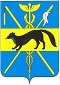 АДМИНИСТРАЦИЯБОГУЧАРСКОГО МУНИЦИПАЛЬНОГО РАЙОНАВОРОНЕЖСКОЙ ОБЛАСТИПОСТАНОВЛЕНИЕот  «  15 »    12      2017 №884О внесении изменений в постановление администрации Богучарского муниципального района Воронежской области от 03.02.2016 № 63«Об утверждении положения о проведении аттестации руководителей муниципальных унитарных предприятий Богучарского муниципального района» В соответствии со ст. 21 Федерального закона от 14.11.2002 № 161-ФЗ «О государственных и муниципальных унитарных предприятий»,  в целях повышения эффективности деятельности муниципальных унитарных предприятий, объективной оценки деятельности руководителей муниципальных унитарных предприятий и стимулирования их профессионального роста, в связи с изменением наименования  должностей отдельных руководителей органов местного самоуправления района администрация Богучарского муниципального района     п о с т а н о в л я е т :Внести  следующие изменения  в постановление администрации Богучарского муниципального района Воронежской области от 03.02.2016 № 63 «Об утверждении положения о проведении  аттестации руководителей муниципальных  унитарных предприятий Богучарского  муниципального района»:В приложении № 1 к постановлению «Положение о проведении аттестации руководителей муниципальных унитарных предприятий Богучарского муниципального района» абзац 2 части 4 изложить в следующей редакции: 	«Состав аттестационной комиссии утверждается главой Богучарского муниципального района».Приложение № 2 «Состав аттестационной комиссии при администрации Богучарского муниципального района Воронежской области по проведению аттестации руководителей муниципальных унитарных предприятий Богучарского муниципального района» изложить согласно приложению к данному постановлению.Контроль за исполнением данного постановления возложить на  заместителя главы администрации Богучарского муниципального района Кожанова А.Ю.Глава  Богучарского муниципального района                               	   В.В. Кузнецов	Состав аттестационной комиссии при администрации Богучарского муниципального района Воронежской области по проведению аттестации руководителей муниципальных унитарных предприятий.	- Величенко Юрий Михайлович- первый заместитель главы администрации Богучарского муниципального района,  председатель комиссии;Члены комиссии:- Кожанов Алексей Юрьевич - заместитель главы администрации Богучарского муниципального района,  заместитель председателя комиссии;- Комаров Олег Александрович - начальник отдела по управлению муниципальным имуществом и земельным отношениям администрации Богучарского муниципального района, секретарь комиссии;Члены комиссии:- Бровкина Наталья Александровна –руководитель финансового отдела администрации Богучарского муниципального района;- Козлов Дмитрий Васильевич - начальник юридического отдела администрации Богучарского муниципального района Воронежской области;- Ханюкова Марина Владиславовна - начальник экономического отдела администрации Богучарского муниципального района;- Журавлев Юрий Александрович – начальник отдела по строительству и архитектуре, транспорту, топливно-энергетическому комплексу, ЖКХ администрации Богучарского муниципального района;- Предыбайлова Наталья Викторовна- специалист 1 категории отдела                                                                                                                                                                                                                                                                                                                                                                                                                                                                                                                                                                                                                                                                                                                                                                                                                                                                                                                                                                                                                                                                                                                                                                                                                                                                                                                                                                                                                                                                                                                                                                                                                                                                                                                                                                                                                                                                                                                                                                                                                                                                                                                                                                                                                                                                                                                                                                                                                                                                                                                                                                                                                      по управлению муниципальным имуществом и земельным отношениям администрации Богучарского муниципального района.Приложение  к постановлению администрации муниципального района 14.12.2017 № 884